Puberteta in spolni znakiV puberteti dekleta postanejo ženske, fantje pa moški. V tabelo vpiši, kateri sekundarni spolni znaki se razvijejo pri ženskah in kateri pri moških.Moški sekundarni spolni znaki:pospešena kostna in mišična rast, povečana telesna masa, povečana aktivnost in tudi agresivnost, široka ramena, ozki boki, nižji glas, poraščenost telesa – predvsem brada, pod pazduho in okrog spolovila, povečana dejavnost lojnic, izliv semena.Ženski sekundarni spolni znaki:več podkožne maščobe na bokih in stegnih, široki boki, ozka ramena, višji glas, povečana dejavnost lojnic, dlake pod pazduho in okrog spolovila, menstruacija.Moški in ženski spolni organiPoveži dele moškega spolovila z njihovim opisom. 1D, 2A, 3Č, 4C, 5BOb sliki moškega spolnega organa označi posamezne dele. V razpredelnico vnesi ločeno dele zunanjega in notranjega moškega spolovila.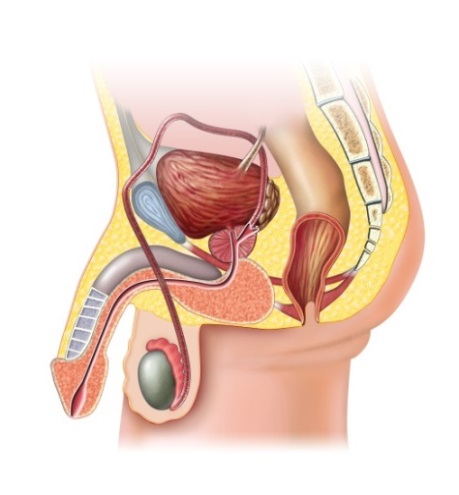 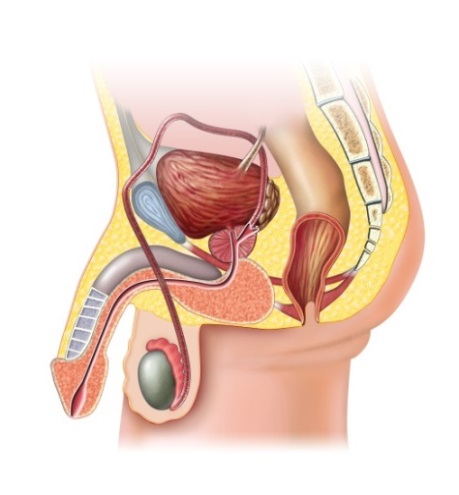 Zunanji del ženskega spolovila se imenuje vulva. Ob sliki ženskega spolovila označi naslednje dele: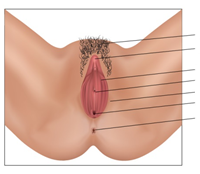 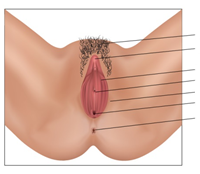 Ob sliki ženskih spolnih organov označi naslednje dele.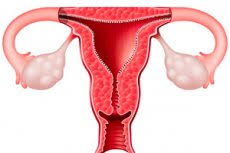 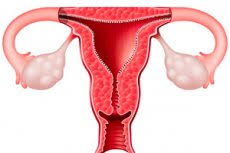 Poveži dele ženskega spolovila z njihovim opisom1C, 2D, 3A, 4B, 5ČRazmisli in ugotovi, ali so spodnje trditve pravilne ali napačne?NE, DA, DA, NE, NE, DA, DA, NE, DA, NE, NE, NE, DA, DA, DA, DAzunanji deli moškega spolovilanotranji deli moškega spolovilaspolni ud, kožica, modnik,modasemenovod,sečnica,  semenjak, obsečnica,obmodek